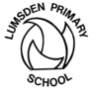 ActionHow to achieve thisBy whomEncourage responsible parking Communicate with parents over appropriate parking locations in order to create a safer school gate environment.HT/PCEncourage safe, sustainable and active travel to schoolTap into existing resources and events such as Walk to School Week, bike week, road safety week, bikeability.Teaching staff/ Parent supportEncourage cycling/ scootingObtain cycle shelters and scooter parkingEco Group/ LAMonitor travel to schoolTake part in annual Hands Up Survey and review travel patterns during the course of the yearHT/ Teaching staff/Eco Group